                       LICEO JUAN RUSQUE PORTAL 2020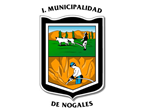 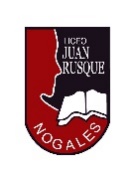   “Comprometidos con la calidad, integralidad e inclusión…”Método de igualación para resolver sistemas de ecuaciones lineales con dos incógnitasEste método consiste en “despejar” la misma incógnita en cada ecuación del sistema y luego igualar estos “despejes” de modo de obtener una ecuación con una sola incógnita. Veamos un ejemplo:Resolver el siguiente sistema aplicando el método de igualaciónx– 5y = 10x – 2y = 16paso 1) elegimos la incógnita que vamos a despejar ( la que queremos eliminar para reducir el sistema )observando el sistema, nos conviene elegir la xpaso 2)  despejamos x en cada ecuaciónx – 5y = 10           x = 10 + 5yx – 2y = 16           x = 16 + 2ypaso 3)     igualamos ambos despejes y resolvemos la ecuación resultante              10 + 5y = 16 + 2y                    5y – 2y = 16 – 10                        3y = 6                          y = 6 : 3                           y = 2paso 4)    reemplazar el valor de y en cualquiera de los despejes del paso 2reemplacemos en el primer despeje:                  x= 10 + 5y                  x = 10 + 5                    x= 10 + 10                    x = 20luego la solución del sistema planteado es ( 20 , 2 )Para practicar.Siga los pasos dados para resolver los siguientes sistemas x + 2y = 5    x – y = 2                                                 Aplique el método que desee para resolver el siguiente sistema. Argumente su elección.                     3x + 2y = 3                     -x + 5y = 16                                            SEMANA 1-2 Octubre ASIGNATURA: MatemáticaASIGNATURA: MatemáticaGUÍA DE APRENDIZAJEPROFESOR(A): Jaqueline González IbacacheGUÍA DE APRENDIZAJEPROFESOR(A): Jaqueline González IbacacheGUÍA DE APRENDIZAJEPROFESOR(A): Jaqueline González IbacacheNOMBRE ESTUDIANTE:NOMBRE ESTUDIANTE:CURSO: 1° medio BUNIDAD 2 : Sistema de ecuaciones lineales con dos incógnitasUNIDAD 2 : Sistema de ecuaciones lineales con dos incógnitasUNIDAD 2 : Sistema de ecuaciones lineales con dos incógnitasOBJETIVO DE APRENDIZAJE:OA 4. Resolver sistemas de ecuaciones lineales (2x2) relacionados con problemas de la vida diaria y de otras asignaturas, mediante representaciones gráficas y simbólicas, de manera manual y/o con software educativoOBJETIVO DE APRENDIZAJE:OA 4. Resolver sistemas de ecuaciones lineales (2x2) relacionados con problemas de la vida diaria y de otras asignaturas, mediante representaciones gráficas y simbólicas, de manera manual y/o con software educativoOBJETIVO DE APRENDIZAJE:OA 4. Resolver sistemas de ecuaciones lineales (2x2) relacionados con problemas de la vida diaria y de otras asignaturas, mediante representaciones gráficas y simbólicas, de manera manual y/o con software educativoRECURSOS DE APRENDIZAJE A UTILIZAR:Guia de aprendizajeRECURSOS DE APRENDIZAJE A UTILIZAR:Guia de aprendizajeRECURSOS DE APRENDIZAJE A UTILIZAR:Guia de aprendizajeINSTRUCCIONES: Desarrollar la tarea en su cuaderno. Recuerde consultar dudas y dejar evidencias de su trabajo. El desarrollo de esta guía debe enviarlo para su evaluación. Fecha de entrega segunda semana de Octubre ( antes de la próxima entrega de material )INSTRUCCIONES: Desarrollar la tarea en su cuaderno. Recuerde consultar dudas y dejar evidencias de su trabajo. El desarrollo de esta guía debe enviarlo para su evaluación. Fecha de entrega segunda semana de Octubre ( antes de la próxima entrega de material )INSTRUCCIONES: Desarrollar la tarea en su cuaderno. Recuerde consultar dudas y dejar evidencias de su trabajo. El desarrollo de esta guía debe enviarlo para su evaluación. Fecha de entrega segunda semana de Octubre ( antes de la próxima entrega de material )